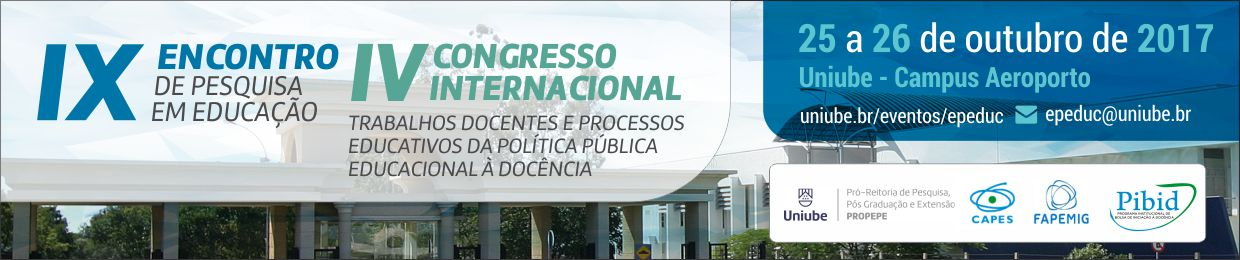 Resumo para pesquisas em andamento e relatos de experiência (forma de apresentação: pôster)TÍTULO EM MAIÚSCULAS, CENTRADO, EM NEGRITO (Um espaço duplo entre o título e o nome dos autores)Nome do autor na ordem direta do nome, centrado, só inicial maiúscula, sigla da instituição, e-mail, Arial, fonte 12, espaço simples, centralizadoNome do coautor na ordem direta do nome, centrado, só inicial maiúscula, sigla da instituição, e-mail, Arial, fonte 12, espaço simples, centralizadoNome do coautor na ordem direta do nome, centrado, só inicial maiúscula, sigla da instituição, e-mail, Arial, fonte 12, um espaço simples, centralizado Limite de 3 (três) um autor e dois coautores(Um espaço duplo entre o nome dos autores e a agência financiadora)Agência financiadora: escreva a sigla da agência financiadora do trabalho. Se não foi financiado, escreva: sem financiamento. Centralizado.(Um espaço duplo entre o nome dos autores e a agência financiadora)Grupo de Trabalho: escreva o nome do grupo de trabalho no qual está submetendo o trabalho. Consulte a relação dos grupos no item Trabalhos. Arial, fonte 12, espaço 1, centralizado(Um espaço duplo entre o nome do grupo de trabalho e o texto do resumo)Resumo (Com o mínimo de 2000 e o máximo de 3.500 caracteres com espaços, escrito em espaço 1,5, fonte Arial, 12, sem margem de parágrafo. Escrever o tema, o objetivo, o referencial teórico, a metodologia e os resultados).Palavras-chave: Palavra 1. Palavra 2. Palavra 3. Separadas do resumo por um espaço 1,5.ReferênciasEscrever até 3 (três) referências (Subtítulo em negrito, só inicial maiúscula, separado do texto antes e depois por espaço 1,5, fonte 12)Seguir as normas da ABNT; alinhar à esquerda, fonte 12, espaço simples, separar uma referência de outra por um espaço simples).Exemplos de referências. Livro:GOMES, L. G. F. F. Novela e sociedade no Brasil. Niterói: EdUFF, 1998.Capitulo de livro:ROMANO, G. Imagens da juventude na era moderna. In: LEVI, G.; SCHMIDT, J. (Org.). História dos jovens 2: a época contemporânea. São Paulo: Companhia das Letras, 1996.Artigo de periódico:COSTA, V. R. À margem da lei: o Programa Comunidade Solidária.Em Pauta: revista da Faculdade de Serviço Social da UERJ, Rio de Janeiro, n. 12, p. 131-148, 1998.Artigo de periódico em meio eletrônico:Bicudo, M. A. V. A pesquisa em educação matemática: a prevalência da abordagem qualitativa. RBECT, v. 5, n. 2, 15-26, maio-ago. 2012. Disponível em: https://periodicos.utfpr.edu.br/rbect/article/view/1185/840. Acesso em: 15 jun. 2016.Trabalho apresentado em congresso:ABREU-BERNARDES, S. T. A arte, linguagem da alma romântica. Disponível em: Congresso Nacional da Federação de Arte/Educadores do Brasil, 15; Congresso Internacional de Arte/Educadores, 3, 2015, Fortaleza. Anais... Fortaleza: IFCE, 2015. Disponível em:  http://www.confaeb2015.ifce.edu.br/ANAIS/artigos/GT%20Artes%20Visuais/151033.pdf Acesso em: 18 fev. 2017.Tese ou dissertação:PEREIRA, E. A. A. A produção acadêmica sobre a educação básica no curso de mestrado em educação da UNIUBE: tipos, procedimentos de pesquisa e referencial teórico (2003-2012). 2014, 161 f. Dissertação (Mestrado em Educação) -Universidade de Uberaba, Uberaba, 2014.
Para outros tipos de referências, o autor deverá consultar as normas da ABNT.Suporte para submissão: epeduc@uniube